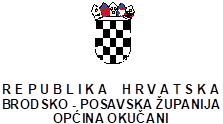 OIB: 06139165681MB: 2666421KLASA: 400-04/24-01/2URBROJ: 2178-21-03-24-1U Okučanima, 28. veljače 2024.Bilješke uz konsolidirani financijski izvještaj za razdoblje od 1. siječnja do 31.  prosinca 2023. godineKonsolidirani izvještaj odnosi se na proračunskog korisnika Narodnu knjižnicu i čitaonicu Okučani (u daljnjem tekstu: Knjižnica) koja je samostalna kulturna ustanova sa sjedištem u Okučanima, Trg dr. Franje Tuđmana 1, upisana u RKP pod rednim brojem 43597, šifra djelatnosti 9101.1. PR-RASPRIHODIPrihodi poslovanja ostvareni su u iznosu od 1.624.952,79, što je 34,92% manje u odnosu na prethodno izvještajno razdoblje. Pomoći iz inozemstva i od subjekata unutar općeg proračuna – ostvareni su u iznosu od 891.313, 28 eura (Općina Okučani: 884.972,86, Knjižnica: 6.340,42 eura) što je 55% manje u odnosu na prošlogodišnje izvještajno razdoblje. Razlog ukupnom smanjenju su smanjenje kapitalnih pomoći iz Proračuna Republike Hrvatske za projekte Općine Okučani unutar Programa građenja komunalne infrastrukture na području općine Okučani. Što se tiče knjižnice, ona bilježi porast od 54,10% kapitalnih pomoći iz državnog proračuna za nabavku knjiga.Prihodi od upravnih i administrativnih pristojbi, pristojbi po posebnim propisima i naknada – povećani su za 108,10 % u odnosu na prošlu godinu te iznose 365.458,46 eura – 365.289,82 eura Općina Okučani i  168,64 eura Knjižnica. Kod Općine Okučani prihodi se odnose najvećim dijelom na doprinos za šume i komunalne naknade. Kod knjižnice se odnose na usluge kopiranja. Prihodi od prodaje proizvoda i robe te pruženih usluga iznose 1.647,78 eura a odnose se na prihode od pruženih usluga Općine (naplata naknada za uređenje voda) i Knjižnice (članarina). RASHODIRashodi poslovanja – uvećani su za 24.069,35 eura rashoda Knjižnice te na razini 23 iznose 1.121.224,85 eura. Rashodi za zaposlene – iznose 183.519,30 eura što je 9,3% više u odnosu na prošlu godinu. Materijalni rashodi – povećani su za 11,7% u odnosu na prošlu godinu te iznose 625.813,37 eura. Rashodi za usluge – povećani su za 5,4%  i iznose 433.382,78 eura.Financijski rashodi – povećani su za 1,7% i iznose 4.723,39 eura, a odnose se na bankarske usluge i usluge platnog prometa.	Rashodi za nabavu nefinancijske imovine – smanjeni su za 74,8% i iznose 8.784,75 eura.Razlikuje se od razine 22 za 8.784,75 eura, a odnosi se na nabavljene knjige i opremu za Knjižnicu u iznosu od 8.784,75 eura.BILANCAImovina – ukupno iznosi 8.971.564,64 eura (knjižnica: 179.598,38 eura, Općina: 8.791.966,26 eura) Proizvedena dugotrajna imovina – iznosi 4.908.337,77 (Općina – 4.731.537,65 eura, Knjižnica – 176.800,12 eura). Knjige, umjetnička djela i ostale izložbene vrijednosti – iznosi 162.687,09 eura, a odnosi se na Knjižnicu. Veći je za 4,8% u odnosu na prošlu godinu.Financijska imovina – uvećana za 10,5% u odnosu na prošlu godinu te iznosi 2.794.313,69 eura.Rashodi budućih razdoblja i nedospjela naplata prihoda – uvećan za 1.620,04 eura Knjižnice iznosi 13.513,48 eura.Obveze – iznose 67.179,07 eura  (Općina -  65.099,55 eura, Knjižnica – 2.079,52 eura) odnosno 18% više u odnosu na prošlu godinu, a odnose se na: obveze za zaposlene 13.513,64 eura, obveze za materijalne rashode: 16.163,47 eura, obveze za financijske rashode 4.805,90 eura.Vlastiti izvori iznose 8.904.385,57 eura.Višak prihoda iznosi 7.481.576,71 eura.Manjak prihoda iznosi: 6.578.144,06 eura.Obračunati prihodi poslovanja: 152.003,30RAS – FUkupno iznosi 1.376.660,63 eura. Razlika je na stavci Rekreacija, kultura i religija – službe kulture.P-VRIOPromjene u obujmu imovine – nema.OBVEZEStanje obveza 1.siječnja: 33.118,05 eura.Povećanje obveza u izvještajnom razdoblju: 1.151.275,21 eura (Općina 1.118.568,73 eura Knjižnica –32.706,48 eura)Podmirene obveze u izvještajnom razdoblju:  1.117.214,19 (Općina 1.084.866,46 eura, Knjižnica 32.347,73 eura)Stanje obveza na kraju izvještajnog razdoblja: 67.179,07 (Općina 65.099,55 eura, Knjižnica – 2.079,52 eura)Stanje dospjelih obveza na kraju izvještajnog razdoblja: 34.137,63 eura.Stanje nedospjelih obveza na kraju izvještajnog razdoblja: 33.041,44 eura (Općina – 30.961,92 eura, Knjižnica – 2.079,52 eura)